“Met Andere Ogen- over verwondering”VKJP- congresVrijdag 19 mei 2017Antropia, Driebergen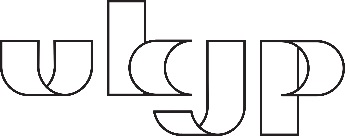 Vereniging voor Kinder- en JeugdpsychotherapieMaliebaan 87, 3581 CG UtrechtTelefoon: 030- 296 53 48
congres@vkjp.nlwww.vkjp.nlMet Andere Ogen - over verwondering.Wie kent niet de verrassende ervaring dat bekende uitzichten, woorden, melodieën ons ineens als nieuw, als tot dan toe onbekend, voorkomen? Het gevoel van verwondering dat met deze ervaring gepaard gaat, verwelkomen we meestal met een zekere dankbaarheid. Het overkomt ons. Vaak verbinden we het met onze kindertijd, toen alles nog nieuw was en onze ervaringen nog niet geordend waren in vaste patronen met routineuze verklaringen. Of we ervaren het als uiting van iets groters, dat alle verstand te boven gaat. Verwondering kan ons echter ook pijnlijk treffen als we achter de dagelijkse oppervlakte ineens weer de diepte zien en ervaren wat we aan glans verloren hebben in de loop van ons dagelijks leven. In de ochtend zoeken we ook dit jaar weer de verdieping en zullen drie gerenommeerde sprekers het congresthema vanuit verschillende invalshoeken belichten. Jan Daan van Dam, kunsthistoricus, zal laten zien hoe kunst ons met andere ogen naar de wereld laat kijken. Het zal gaan over verwondering, over bewondering voor de gaven van de kunstenaar en de rol die ontwikkelingen om ons heen daarin spelen. Van filosofie wordt gezegd dat het uit verwondering geboren is. Hoe is dat voor ons, postmoderne mensen: laten wij ons nog verwonderen? Dirk de Schutter, hoogleraar filosofie aan de Katholieke Universiteit Leuven, neemt ons mee in zijn gedachten hierover. Herman van Praag, emeritus hoogleraar psychiatrie en gelauwerd expert op het gebied van de biologische psychiatrie, heeft zich de afgelopen jaren verdiept in religie en de ontvankelijkheid voor religiositeit van de mens. Dat er een nauw verband is tussen religie en verwondering zal hij belichten in de derde en laatste lezing van de ochtend. In de middag bieden we u een verzameling workshops die met elkaar gemeen hebben dat het over de open blik op onszelf en onze behandelingen gaat. We hebben geprobeerd minder geijkte behandelvormen en - diagnostiekmethodes aan bod te laten komen. Termen als creativiteit en inspiratie komen langs. Verwonderen we ons nog wel eens over ons eigen oordeel? Staan we nog open voor de mens achter onze cliënt/patiënt? Gezocht wordt naar manieren om weerstand te bieden aan de neiging onszelf en onze blik steeds meer te vormen naar de mal van onze theorieën. De dag wordt afgesloten door Yvonne Keuls, schrijfster. Zij zal ons vertellen over de kracht van verhalen, fantasie en verwondering. PROGRAMMA09:00 – 09:30		Ontvangst en inschrijving09:30 – 09:35		Ariëlle de Ruyter, voorzitter VKJP		Opening en welkomstwoord09:35 – 09:45		Wieneke Goenee, dagvoorzitter09:45 – 10:30		Jan Daan van DamHoe laat kunst ons met andere ogen naar de wereld kijken10:30 – 11:00		Pauze11:00 – 11:45	Dirk de Schutter	De wonde van de verwondering11:45 – 12:30	Herman van Praag	Romantisme, Verwondering, Verbeelding. Een Trias Religiosa12:30 – 13:30		Lunchpauze12:45 – 13:30		Ledenvergadering (voor leden van de VKJP*)13:30 – 14:30		Eerste cyclus parallelsessiesA1	 	Liesbeth Eurelings-BontekoeDe waarde van de Thematische Apperceptie Test binnen de psychodiagnostiek: klinische toepassingenA2		Catherine PannevisKijk…Wacht en Verwonder, een ouder-kindbehandeling voor de allerkleinstenA3		Hans de RuiterTussen lust en last. Het eigen evenwicht van de GGZ-therapeut14:30 – 15:00	Pauze15 :00 – 16:00		Tweede cyclus parallelsessies B1		Mieke BootsMet open blik kijken naar de modi		B2		Marike GerlingsNiet-weten als uitgangspunt; een systeemtherapeutische visie	B3		Monique SamsenAnders kijken met Acceptance and Commitment Therapy16:00 – 16:45	Yvonne Keuls	De kracht van verhalen16:45 – 17:30	Borrel*Tijdens de lunchpauze vindt voor geïnteresseerde leden de jaarlijkse ledenvergadering plaats. De duur van deze vergadering is 45 minuten. U wordt hier apart over geïnformeerd.Inhoud van de lezingenJan Daan van DamHoe laat kunst ons met andere ogen naar de wereld kijkenHoe verwondering soms vlak bij bewondering voor de kunstenaar ligt en/of hoe verwondering door een disruptieve uitvinding in korte tijd kan omslaan/veranderen.Dirk de SchutterDe wonde van de verwonderingHet is niet zeker dat de verwondering ons, mensen van de 21ste eeuw, nog gegeven is. Misschien rest ons enkel de wonde.Herman van PraagRomantisme, Verwondering, Verbeelding. Een Trias ReligiosaDe begrippen romantisme, verwondering en verbeelding worden besproken, en hun onderlinge samenhang benadrukt. Zij vormen de pijlers onder het begrip religiositeit dat op zijn beurt beschouwd wordt als een normale persoonlijkheidstrek met grote evolutionaire waarde.Inhoud parallelsessiesLiesbeth Eurelings- BontekoeDe waarde van de Thematische Apperceptie Test binnen de psychodiagnostiek: klinische toepassingenIn deze workshop zal de waarde van analyse van Thematische Apperceptie Test (TAT) narratieven worden besproken in het kader van screening op schizotypische trekken, tekenen van trauma en Autisme Spectrum Stoornis. Een en ander wordt toegelicht aan de hand van eigen voorbeelden en door deelnemers ingebrachte TAT protocollen. Protocollen graag meebrengen op USB-stick.Catherine PannevisKijk…Wacht en Verwonder, een ouder-kindbehandeling voor de allerkleinstenHoe maak je ouders spelenderwijs gevoelig voor de binnenwereld van hun baby of peuter wanneer de ouder-kindrelatie flink onder druk staat? Ouders bijvoorbeeld, die ten einde raad zijn omdat hun baby of peuter nauwelijks slaapt, telkens huilt of onvoldoende eet. Geïnspireerd op de behandelmethode Watch Wait & Wonder van het Hincks- Dellcrest Centre in Toronto worden tijdens de workshop vanuit de Infant Mental Health visie behandelinterventies aangereikt die de ouderlijke sensitiviteit en responsiviteit kunnen vergroten. Een psychotherapeutische methode voor kinderen van 0 t/m 4 jaar die de ouder-kindrelatie als ingang neemt om klachten te doen verminderen.Hans de RuiterTussen lust en last. Het eigen evenwicht van de GGZ-therapeutProfessionals die psychologische behandelingen geven lopen risico’s (Norcross & Guy). Hun werk kan ook zingeving en bijzondere waarde geven aan hun leven (Giebner). Deze workshop staat stil bij de verschillende beïnvloedende factoren, positief en negatief, in het leven van de psychologische professional. Aan de hand van oefeningen wordt gewerkt aan een take-home-message die voor ieder anders en persoonlijk zal zijn.Mieke BootsMet open blik kijken naar de modiEr wordt vertrokken vanuit de schematherapie. Met een open blik kijken we naar de verschillende kanten van de cliënt. We maken gebruik van het lichaam, de lichaamstaal en creativiteit om die verschillende kanten beter te begrijpen en ermee aan de slag te gaan. De workshop is vooral praktisch met verschillende oefeningen. Marike GerlingsNiet-weten als uitgangspunt; een systeemtherapeutische visieVerwonder jij je wel eens over je oordeel? Volg jij je verwondering, of je oordeel? Zie jij nog de mens achter de ouder? Met familie, vrienden, werk? In deze workshop word je getrakteerd op een systeemtherapeutische benadering van psychiatrische problematiek. Middels enkele praktische handvatten en omdraaiingen, word je uitgedaagd om je oordelen en diagnoses in twijfel te trekken en hiermee beweging op gang te brengen. Monique SamsenAnders kijken met Acceptance and Commitment TherapyAcceptance and Commitment Therapy (ACT) biedt kinderen en jongeren een andere, meer zachtaardige kijk op zichzelf, hun gedachten en gevoelens, de wereld waarin ze leven, maar ook de ervaringen die ze meemaken. In de workshop maakt u op interactieve wijze kennis met de toepassing van ACT bij kinderen en jongeren en het nieuwe model ACT4kids.Slotlezing door Yvonne KeulsDe kracht van verhalenYvonne Keuls (1931) is een Nederlandse schrijfster. Veel van haar boeken komen voort uit betrokkenheid bij kwetsbare mensen. Daarnaast schrijft ze over zichzelf en over hoe ze de wereld waarneemt en ervaart.  Ze vertelt: “Fantasie is het allerbelangrijkste in mijn leven. Je kunt vreselijke dingen meemaken in je leven, terechtkomen in een oorlog, je ouders gaan scheiden, je verliest mensen in je leven maar door je fantasie toe te laten wordt het allemaal draaglijk". Ze vindt het erg belangrijk dat er aandacht komt voor het leren inzetten van fantasie, voor het vertellen van verhalen, maar ook voor het luisteren ernaar. “Dat ik de oorlog ongeschonden ben doorgekomen komt doordat ik mijn fantasie kon inzetten. Mijn moeder kon prachtig vertellen. Gedurende de bombardementen begon zij te vertellen en nam ons mee in haar verhalen. Door haar leerde ik mijn fantasie in te zetten. Met je fantasie laat je dingen ontstaan en er is niets meer bevredigend dan creëren”. Yvonne is een meesterverteller en kan boeien van het begin tot het eind met haar verhalen. Aan de hand van het boek Koningin van de Nacht neemt Yvonne ons mee in haar visie op de kracht van verhalen, fantasie en verwondering.Personalia sprekers	Drs. A.M.H. Boots (Mieke)Klinisch psycholoog, psychotherapeut, vrijgevestigd te GeleenDr. J.D. van Dam (Jan Daniël)KunsthistoricusProf. Dr. E.H.M. Eurelings-Bontekoe (Liesbeth)Klinisch psycholoog, emeritus bijzonder hoogleraar, Universiteit LeidenDrs. M. Gerlings (Marike)Orthopedagoog, systeemtherapeut, Karakter Kinder- en Jeugdpsychiatrie, Fact Jeugd, TielDrs. W.E. Goenee (Wieneke)Klinisch psycholoog, Arkin Jeugd en Gezin, AmsterdamY. Keuls (Yvonne)Schrijfster, in 2012 ontving Yvonne de Haagse Cultuurprijs Drs. C.H. Pannevis (Catherine)Klinisch psycholoog, psychotherapeut, IMH specialist DAIMH, kinderanalytica i.o.Prof. Dr. H.M. van Praag (Herman)Emeritus hoogleraar psychiatrie, Rijksuniversiteit Groningen, Universiteit Utrecht, Maastricht University en Albert Einstein College of Medicine in New YorkDrs. J.D. de Ruiter (Hans)Psychotherapeut, groepspsychotherapeut, Psychotherapeutische Dagkliniek Zaans Medisch Centrum, ZaandamDrs. G.M. Samsen (Monique)Psycholoog, vrijgevestigde praktijk Arnhem, ROC Rijn IJsselProf.dr. D.E. De Schutter (Dirk)Filosoof, KU Leuven, BelgiëPersonalia leden VKJP-congrescommissieDrs. E.A. Eelkman Rooda (Ellen)
Psychotherapeut, Klinisch Psycholoog i.o., Lucertis (Parnassia Groep), RotterdamT.H. Roobol (Jet)
Kinder- en jeugdpsychiater, Dr. Leo Kannerhuis, OosterbeekDrs. G.J. Rosbergen (Hanna)Klinisch psycholoog, psychotherapeut, Pro Persona Kind & Jeugd, Nijmegen Drs. I. Zweers-Meester (Ingeborg)Psychotherapeut, vrijgevestigd te DalfsenSecretariaat VKJPM. van Leeuwen (Melinda)INFORMATIE  Aanmelding:U kunt zich alleen persoonlijk aanmelden via www.vkjp.nl. Uw aanmelding bevestigen wij per e-mail d.m.v. een factuur op uw naam gesteld. Na het congres ontvangt u per e-mail een digitale enquête.Kosten: 	De kosten voor het congres inclusief koffie, thee, lunch en borrel zijn voor:VKJP-leden 		€ 240,-   Bij betaling vóór 1 mei € 220,-Niet VKJP-leden	€ 265,-   Bij betaling vóór 1 mei € 245,-Vroegboekkorting geldt alleen indien het bedrag vóór 1 mei 2017 op onze rekening is bijgeschreven. Indien u een machtiging afgeeft vóór 1 mei, houden wij voor de korting de datum van aanmelden aan. Incasseren kan later zijn.Betaling:U kunt voor de betaling een eenmalige incassomachtiging afgeven of zelf het verschuldigde bedrag overmaken op NL77 INGB 0000 416704 t.n.v. VKJP-congres. Vermeld op uw overschrijving bij ‘mededelingen’ de naam van de deelnemer(s) en “Congres 19 mei 2017”.Plaatsing:De toelating tot het congres en de plaatsing in de parallelsessies gaat op volgorde van binnenkomst van betaling. Indien u kiest voor de eenmalige machtiging, geldt de datum van uw aanmelding.Is een parallellezing volgeboekt, dan wordt u bij uw 2e keuze geplaatst.Wij adviseren u de betaling zelf te regelen. Werkgevers wachten vaak langer met betalen, wat van invloed kan zijn op uw plaatsing. U krijgt het toegangsbewijs alleen per e-mail toegezonden.Restitutie:Bij schriftelijke annulering vóór 1 mei 2017 wordt het betaalde bedrag gerestitueerd, minus € 25,- administratiekosten. Vanaf 1 mei 2017 is geen restitutie meer mogelijk.Accreditatie:Accreditatie wordt aangevraagd bij de/het: - Nederlandse Vereniging voor Psychiatrie - Federatie voor Gezondheidszorgpsychologen en psychotherapeuten - NIP/NVO (voor kinder- en jeugdpsychologen en orthopedagoog-generalist)- Vereniging voor Gedragstherapie en Cognitieve Therapie- Nederlandse Vereniging voor Relatie- en Gezinstherapie- Kwaliteitsregister NVPDit congres wordt door de VKJP geaccrediteerd voor VKJP-supervisoren als één activiteit.Locatie:Antropia, Cultuur- en Congrescentrum, Hoofdstraat 8, 3972 LA Driebergen. Telefoon: 0343-531818, www.antropia.nl. Gratis parkeren. Gelegen naast NS station Driebergen-Zeist. Inlichtingen: Secretariaat VKJP, Maliebaan 87, 3581 CG Utrecht.Telefoon: 030 – 2965348, e-mail: congres@vkjp.nl. Website: www.vkjp.nl. 